Dry Stock Industry Seminar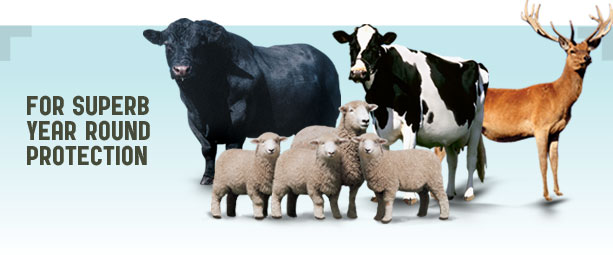 Time: 2:10 pmLocation: B13You and your fellow industry experts are invited to give a brief 10-15 minute presentation outlining key factors affecting your industry.Your powerpoint presentation must include:An outline of annual production cycles (preferably with a diagram)Land and climate conditions suitable for your industryHow your industry affects the environmentHow technology in your industry has changed over time or any new improvements in technologyWhat qualifications you need to work in your industry and how many New Zealanders work in your industryHow much your industry is worth to the New Zealand economy and how much is from exports. What are your major markets?What life is like for someone in your industry and how your industry affects or appeals to New Zealand society (e.g. quality of life, patriotism, health, appeal of landscape)Any political issues related to your industry (e.g. foreign ownership, health scares, carbon/methane emissions, Maori land rights, genetic modification, animal welfare) GuidelinesYou have five periods plus out of class time to prepare your presentation. This work is in pairs so it is expected that each partner contributes an equal amount towards collecting data, making a powerpoint presentation and speaking to the class.MondayUse this time to read through the information provided and identify key points that should be included in your presentation. You can also include information from your own prior knowledge. This will give you a good idea of what you already know and where you are missing information. You could also discuss a plan for who will be responsible for collecting each type of information. Tuesday-Monday (4 periods)You have four periods in the computer lab in which to collect your missing data and create your powerpoint. START THE POWERPOINT AS SOON AS POSSIBLE! Don’t procrastinate and wait till you have everything – build it as you go and worry about making it prettier at the end. Be sure to email the file to each other at the end of class so you are both able to work on it.It is up to you whether or not you want to prepare cue cards, add presenter notes underneath your slides (visible on the laptop but not on the projector screen) or just present from what is on the screen.Once finished, your powerpoint must be emailed to k.hector@eohs.school.nzHelpful WebsitesMinistry of Primary Industrieshttp://www.mpi.govt.nz/news-resources/statistics-forecasting/livestock-statistics.aspxCareersNZhttp://www.careers.govt.nz/jobs/agriculture-horticulture/Te Ara – Encyclopedia of New Zealand (search for your industry or “Agricultural Production”)www.teara.govt.nzNZ Farmers Websitehttp://www.nzfarmers.com/Wikipedia – Agriculture in New Zealandhttp://en.wikipedia.org/wiki/Agriculture_in_New_ZealandBeef & Lamb New Zealand for Farmershttp://www.beeflambnz.com/